2017 – 2018 EĞİTİM - ÖĞRETİM YILI MEB İŞ GÜNÜ TAKVİMİGÜNLEREYLÜL--2017EYLÜL--2017EYLÜL--2017EYLÜL--2017EYLÜL--2017EYLÜL--2017EKİM--2017EKİM--2017EKİM--2017EKİM--2017EKİM--2017EKİM--2017EKİM--2017EKİM--2017EKİM--2017EKİM--2017EKİM--2017EKİM--2017KASIM--2017KASIM--2017KASIM--2017KASIM--2017KASIM--2017KASIM--2017KASIM--2017KASIM--2017Pazartesi4 11 111825229991616162330306131320202027Salı512121926331010101717172431317141421212128Çarşamba613132027441111111818182518151522222229Perşembe714142128551212121919192629161623232330Cuma1 81515222966131313202020273101717242424Cumartesi291616233077141414212121284111818252525Pazar310171724188151515222222295121919262626İşgünüEylül: 10Eylül: 10Eylül: 10Eylül: 10Eylül: 10Eylül: 10Ekim: 22Ekim: 22Ekim: 22Ekim: 22Ekim: 22Ekim: 22Ekim: 22Ekim: 22Ekim: 22Ekim: 22Ekim: 22Ekim: 22Kasım: 22Kasım: 22Kasım: 22Kasım: 22Kasım: 22Kasım: 22Kasım: 22Kasım: 22GÜNLERARALIK--2017ARALIK--2017ARALIK--2017ARALIK--2017ARALIK--2017ARALIK--2017OCAK--2018OCAK--2018OCAK--2018OCAK--2018OCAK--2018OCAK--2018OCAK--2018OCAK--2018OCAK--2018OCAK--2018OCAK--2018OCAK--2018ŞUBAT--2018ŞUBAT--2018ŞUBAT--2018ŞUBAT--2018ŞUBAT--2018ŞUBAT--2018ŞUBAT--2018ŞUBAT--2018Pazartesi41111182511888151515222229295121212191926Salı51212192622999161616232330306131313202027Çarşamba61313202733101010171717242431317141414212128Perşembe714142128441111111818182525181515152222Cuma1815152229551212121919192626291616162323Cumartesi29161623306613131320202027273101717172424Pazar310171724317714141421212128284111818182525İşgünüAralık: 21Aralık: 21Aralık: 21Aralık: 21Aralık: 21Aralık: 21Ocak: 15Ocak: 15Ocak: 15Ocak: 15Ocak: 15Ocak: 15Ocak: 15Ocak: 15Ocak: 15Ocak: 15Ocak: 15Ocak: 15Şubat: 18Şubat: 18Şubat: 18Şubat: 18Şubat: 18Şubat: 18Şubat: 18Şubat: 18GÜNLERMART--2018MART--2018MART--2018MART--2018MART--2018MART--2018NİSAN--2018NİSAN--2018NİSAN--2018NİSAN--2018NİSAN--2018NİSAN--2018NİSAN--2018NİSAN--2018NİSAN--2018NİSAN--2018NİSAN--2018NİSAN--2018MAYIS--2018MAYIS--2018MAYIS--2018MAYIS--2018MAYIS--2018MAYIS--2018MAYIS--2018MAYIS--2018Pazartesi51219192622299916162323307141421212128Salı6132020273331010101717242418151522222229Çarşamba7142121284441111111818252529161623232330Perşembe181522222955512121219192626310171724242431Cuma2916232330666131313202027274111818252525Cumartesi31017242431777141414212128285121919262626Pazar4111825251888151515222229296132020272727İşgünüMart: 22Mart: 22Mart: 22Mart: 22Mart: 22Mart: 22Nisan: 21Nisan: 21Nisan: 21Nisan: 21Nisan: 21Nisan: 21Nisan: 21Nisan: 21Nisan: 21Nisan: 21Nisan: 21Nisan: 21Mayıs: 23Mayıs: 23Mayıs: 23Mayıs: 23Mayıs: 23Mayıs: 23Mayıs: 23Mayıs: 23GÜNLERHAZİRAN--2018HAZİRAN--2018HAZİRAN--2018HAZİRAN--2018HAZİRAN--2018HAZİRAN--2018TEMMUZ--2018TEMMUZ--2018TEMMUZ--2018TEMMUZ--2018TEMMUZ--2018TEMMUZ--2018TEMMUZ--2018TEMMUZ--2018TEMMUZ--2018TEMMUZ--2018TEMMUZ--2018TEMMUZ--2018AĞUSTOS--2018AĞUSTOS--2018AĞUSTOS--2018AĞUSTOS--2018AĞUSTOS--2018AĞUSTOS--2018AĞUSTOS--2018AĞUSTOS--2018Pazartesi41111182522299916162323306132020202727Salı51212192633310101017172424317142121212828Çarşamba6131320274441111111818252518152222222929Perşembe7141421285551212121919262629162323233030Cuma181515222966613131320202727310172424243131Cumartesi29161623307771414142121282841118252525Pazar31017172418881515152222292951219262626İşgünü/haftaHaziran: 6Haziran: 6Haziran: 6Haziran: 6Haziran: 6Haziran: 6Birinci dönem: 90  işgünü	İkinci dönem: 90 işgünü	Toplam: 180 işgünüBirinci dönem: 90  işgünü	İkinci dönem: 90 işgünü	Toplam: 180 işgünüBirinci dönem: 90  işgünü	İkinci dönem: 90 işgünü	Toplam: 180 işgünüBirinci dönem: 90  işgünü	İkinci dönem: 90 işgünü	Toplam: 180 işgünüBirinci dönem: 90  işgünü	İkinci dönem: 90 işgünü	Toplam: 180 işgünüBirinci dönem: 90  işgünü	İkinci dönem: 90 işgünü	Toplam: 180 işgünüBirinci dönem: 90  işgünü	İkinci dönem: 90 işgünü	Toplam: 180 işgünüBirinci dönem: 90  işgünü	İkinci dönem: 90 işgünü	Toplam: 180 işgünüBirinci dönem: 90  işgünü	İkinci dönem: 90 işgünü	Toplam: 180 işgünüBirinci dönem: 90  işgünü	İkinci dönem: 90 işgünü	Toplam: 180 işgünüBirinci dönem: 90  işgünü	İkinci dönem: 90 işgünü	Toplam: 180 işgünüBirinci dönem: 90  işgünü	İkinci dönem: 90 işgünü	Toplam: 180 işgünüBirinci dönem: 90  işgünü	İkinci dönem: 90 işgünü	Toplam: 180 işgünüBirinci dönem: 90  işgünü	İkinci dönem: 90 işgünü	Toplam: 180 işgünüBirinci dönem: 90  işgünü	İkinci dönem: 90 işgünü	Toplam: 180 işgünüBirinci dönem: 90  işgünü	İkinci dönem: 90 işgünü	Toplam: 180 işgünüBirinci dönem: 90  işgünü	İkinci dönem: 90 işgünü	Toplam: 180 işgünüBirinci dönem: 90  işgünü	İkinci dönem: 90 işgünü	Toplam: 180 işgünüBirinci dönem: 90  işgünü	İkinci dönem: 90 işgünü	Toplam: 180 işgünüBirinci dönem: 90  işgünü	İkinci dönem: 90 işgünü	Toplam: 180 işgünüBirinci dönem: 90  işgünü	İkinci dönem: 90 işgünü	Toplam: 180 işgünüBirinci dönem: 90  işgünü	İkinci dönem: 90 işgünü	Toplam: 180 işgünüBirinci dönem: 90  işgünü	İkinci dönem: 90 işgünü	Toplam: 180 işgünüBirinci dönem: 90  işgünü	İkinci dönem: 90 işgünü	Toplam: 180 işgünüBirinci dönem: 90  işgünü	İkinci dönem: 90 işgünü	Toplam: 180 işgünüBirinci dönem: 90  işgünü	İkinci dönem: 90 işgünü	Toplam: 180 işgünüBirinci dönem: 90  işgünü	İkinci dönem: 90 işgünü	Toplam: 180 işgünüKurban Bayramı31 Ağustos 2017 – 4 Eylül 2017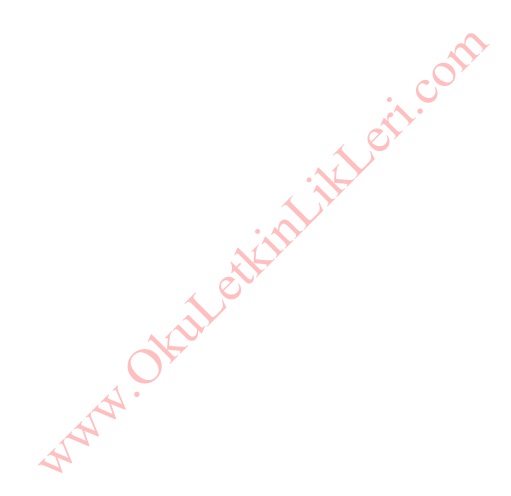 2017-2018  Eğitim-Öğretim Yılı Başlangıcı18 Eylül 2017 PazartesiCumhuriyet Bayramı29 Ekim 2017 PazarAtatürk Haftası10-16 Kasım 2017Öğretmenler Günü24 Kasım 2017 CumaYılbaşı Tatili01 Ocak 2018 PazartesiBirinci Dönemin Sona Ermesi19  Ocak 2018 CumaYarıyıl Tatili22 Ocak 2018  --- 02 Şubat 2018İkinci  Yarıyıl Başlangıcı5 Şubat 2018 Pazartesi23 Nisan  Ulusal Egemenlik ve Çocuk Bayramı23 Nisan 2018 PazartesiEmek ve Dayanışma Günü01 Mayıs 2018 Salı19 Mayıs Atatürk’ü Anma Gençlik ve Spor Bayramı19 Mayıs 2018 CumartesiDers Yılının Sona ermesi08 Haziran 2018 Cuma